МУНИЦИПАЛЬНОЕ БЮДЖЕТНОЕ ОБЩЕОБРАЗОВАТЕЛЬНОЕ УЧРЕЖДЕНИЕСРЕДНЯЯ ОБЩЕОБРАЗОВАТЕЛЬНАЯ ШКОЛА № 48г. ВЛАДИКАВКАЗА РСО-АЛАНИЯП  Р  И  К  А  З     от 01.09.2017г.                                                                                                       № 193/1«Об организации питания учащихся»В целях организации горячего питания в школе на должном уровне в 2017 – 2018 учебном году и контроля за качеством приготовления пищи, соблюдения всех норм и правил гигиены, в целях сохранения  здоровья  и жизни обучающихся, приказываю:1. Организовать 2017-2018 учебном году  бесплатные  обеды среди учащихся  1- 4 классов в количественном составе  31 человек (приложение №1).2. Назначить ответственным повара школы:- за качественное приготовление пиши согласно нормативам;- ежедневное вывешивание в уголке для родителей меню и рекомендуемого набора продуктов на завтрак и обед детям;- составление ежедневного меню-требования установленного образца с учетом состояния здоровья детей с указанием выхода блюд для разного возраста;- контроль правильной кулинарной обработки, выхода блюд и вкусовых качеств пищи;- контроль правильности хранения и соблюдения срока реализации продуктов; - бесперебойную работу холодильно-технологического оборудования, оснащение кухонным инвентарём, посудой и моющими средствами;- сохранность продуктов питания, их хранение и сроки реализации;- работу с поставщиками продуктов.- правильное выполнение технологии приготовления 1-х и 2-х блюд, салатов, проведение С-витаминизации 3-его блюда в соответствии с требованиями СанПиН;- выдачу готовой пищи только после снятия пробы;- соблюдение времени с момента приготовления пищи до отпуска и нахождение на горячей плите (не более 2-х часов).- снятие пробы и записи в специальном бракеражном журнале «Готовых блюд», оценки готовых блюд и разрешения их к выдачи;- ежедневный забор суточной пробы готовой продукции и правильное её хранение;- ежемесячный подсчет ингредиентов по накопительной бухгалтерской ведомости;- ведение контроля санитарного состоянием пищеблока, его оборудования, инвентаря, посуды, их хранения, маркировки и правильного использования по назначению, их обработки.- ежемесячно сдавать отчеты.3. Установить время завтрака:1,2 классы – после первого  урока;3,4 классы – после второго   урока;время обеда 1 - 4классов – 13.00.- 13.304. Классным руководителям 1-4 классов- провести разъяснительную работу с родителями о необходимости питания учащихся, в целях сохранения здоровья;- составить акты обследования;- выявить среди  учащихся первых классов, нуждающихся в льготных бесплатных обедах,количестве 31 человек.5. Назначить ответственной Демурову Долорес Хаджумаровну, учителя начальных  классов:- за формирование пакета документов на предоставление льготного питания;- за  ведение ежедневного мониторинга по охвату  питанием. 6. Назначить ответственной  Алиеву С. Н.  учителя начальных классов:- общее руководство по организации питания, - за обеспечением сдачей в бухгалтерию, до 28 числа каждого месяца , табеля посещаемости с приложением меню- требования и накладных для дальнейшего осуществления расчетов с поставщиками за предоставленные продукты питания в разрезе категорий учащихся и источников полученных ассигнований;- контроль за бракеражом готовой и сырой продукции;- контроль за санитарным состоянием пищеблока и обеденного зала.7. Назначить ответственной  Засееву Я. врача:- за бракераж готовой и сырой продукции;- за С - витаминизацией блюд;- за отбор суточных проб на пищеблоке;- за санитарным состоянием пищеблока и обеденного зала;- за ежедневный осмотр персонала пищеблока на гнойничковые заболевания;- за своевременным прохождением медосмотра работниками пищеблока;8. Карсанова М. Б. главного бухгалтера, ответственным:- за ведение накопительной ведомости расходов на питание по школе (в разрезе источников);- за своевременное предоставление отчетов по расходованию средств, выделенных на оплату питания учащихся и своевременное перечисление.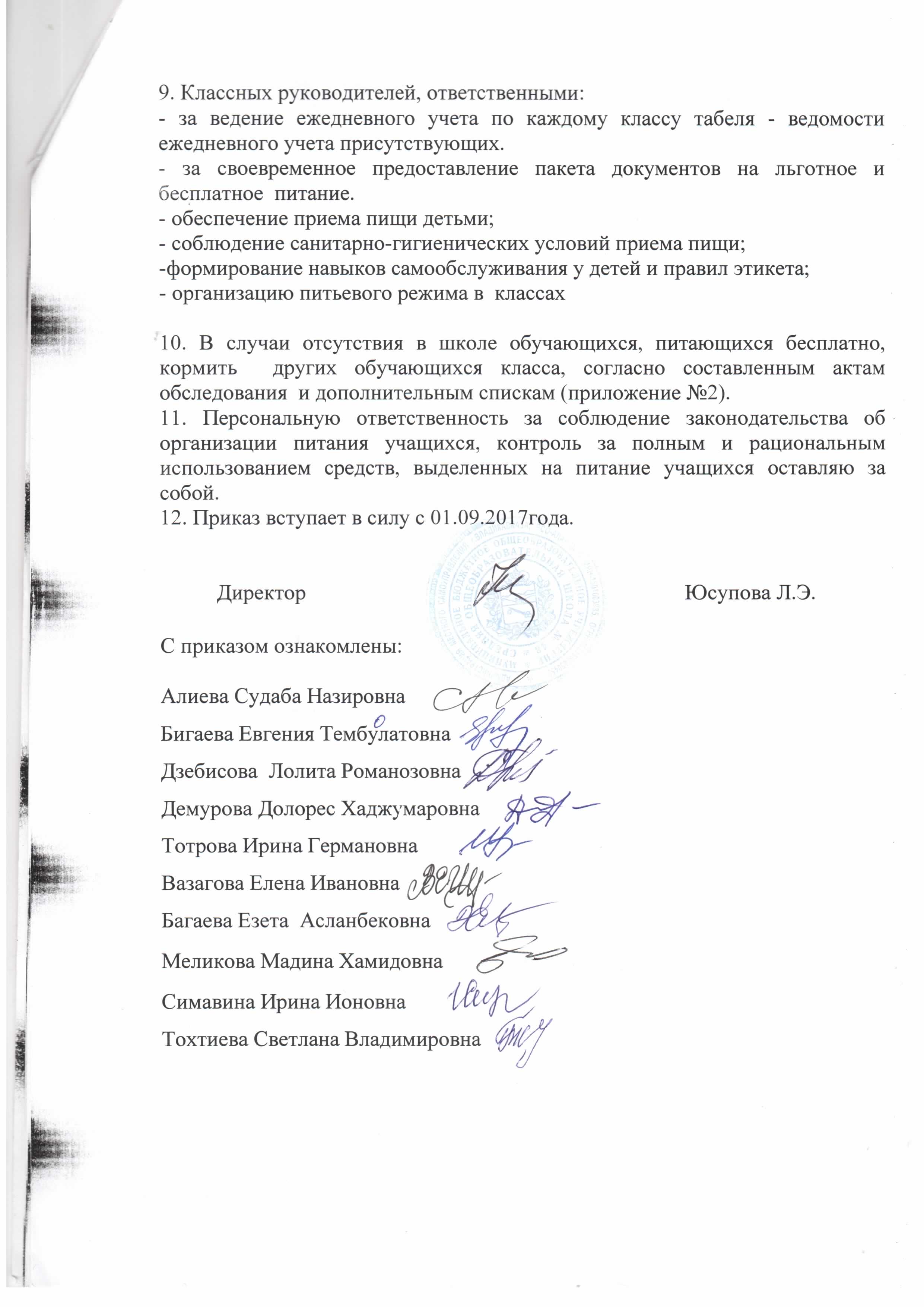 